UNDERGRADUATE CURRICULUM COMMITTEE (UCC)
PROPOSAL FORM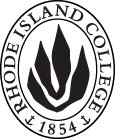 Cover page	scroll over blue text to see further important instructions: [if not working select “COMMents on rollover” in your Word preferences under view] please read these.N.B. Please do not use highlight to select choices within a category but simply delete the options that do not apply to your proposal (e.g. in A.2 if this is a course revision proposal, just delete the creation and deletion options and the various program ones, so it reads “course revision”) Do not ever delete any of the numbered categories—if they do not apply leave them blank. ALL numbered categories in section (A) must be completed. If there are no resources impacted it is okay to put “none” in A. 7B.  NEW OR REVISED COURSES  Delete section B if the proposal does not include a new or revised course. As in section A. do not highlight but simply delete suggested options not being used. Always fill in b. 1 and B. 3 for context.D. SignaturesChanges that affect General Education in any way MUST be approved by ALL Deans and COGE Chair.Changes that directly impact more than one department/program MUST have the signatures of all relevant department chairs, program directors, and their relevant dean (e.g. when creating/revising a program using courses from other departments/programs). Check UCC manual 4.2 for further guidelines on whether the signatures need to be approval or acknowledgement.Proposals that do not have appropriate approval signatures will not be considered. Type in name of person signing and their position/affiliation.Send electronic files of this proposal and accompanying catalog copy to curriculum@ric.edu and a printed signature copy of this whole form to the current Chair of UCC. Check UCC website for due dates.D.1. Approvals: required from programs/departments/deans who originate the proposal. THESE may include multiple departments, e.g., for joint/interdisciplinary proposals. D.2. Acknowledgements: REQUIRED from OTHER PROGRAMS/DEPARTMENTS (and their relevant deans if not already included above) that are IMPACTED BY THE PROPOSAL. SIGNATURE DOES NOT INDICATE APPROVAL, ONLY AWARENESS THAT THE PROPOSAL IS BEING SUBMITTED. CONCERNS SHOULD BE BROUGHT TO THE UCC COMMITTEE MEETING FOR DISCUSSION; all faculty are welcome to attend.A.1. Course or programMgt 306: managing a diverse workforceMgt 306: managing a diverse workforceMgt 306: managing a diverse workforceReplacing Mgt 306: Management of a diverse workforceMgt 306: Management of a diverse workforceMgt 306: Management of a diverse workforceA. 1b. Academic unitSchool of Business School of Business School of Business A.2. Proposal typeCourse:  revision Course:  revision Course:  revision A.3. OriginatorJulie UrdaManagement and MarketingManagement and MarketingA.4. Context and Rationale Note: Must include additional information in smart tip for all new programsThe Management and Marketing department would like to change the prerequisites for MGT 306 from MGT 201, 201W, or 301 to 60 credits. Like MGT 341: Business, Government, & Society, MGT 306 is not strictly a management course and does not require students to have a fundamental knowledge of business principles to appreciate the concepts taught in it. By removing the specific course requirement, it will become more available to students in other disciplines who would benefit from learning the history, legislation, and demographics for minority groups in our country and around the world. The 60-credit prerequisite would also allow some general management majors to take the course (one of their requirements) without having to take MGT 201W first, thus freeing them from a bottleneck that could possibly delay graduation.The name change is merely to make it concise. It’s easier to write and say and it’s consistent with what everyone calls the course. The Management and Marketing department would like to change the prerequisites for MGT 306 from MGT 201, 201W, or 301 to 60 credits. Like MGT 341: Business, Government, & Society, MGT 306 is not strictly a management course and does not require students to have a fundamental knowledge of business principles to appreciate the concepts taught in it. By removing the specific course requirement, it will become more available to students in other disciplines who would benefit from learning the history, legislation, and demographics for minority groups in our country and around the world. The 60-credit prerequisite would also allow some general management majors to take the course (one of their requirements) without having to take MGT 201W first, thus freeing them from a bottleneck that could possibly delay graduation.The name change is merely to make it concise. It’s easier to write and say and it’s consistent with what everyone calls the course. The Management and Marketing department would like to change the prerequisites for MGT 306 from MGT 201, 201W, or 301 to 60 credits. Like MGT 341: Business, Government, & Society, MGT 306 is not strictly a management course and does not require students to have a fundamental knowledge of business principles to appreciate the concepts taught in it. By removing the specific course requirement, it will become more available to students in other disciplines who would benefit from learning the history, legislation, and demographics for minority groups in our country and around the world. The 60-credit prerequisite would also allow some general management majors to take the course (one of their requirements) without having to take MGT 201W first, thus freeing them from a bottleneck that could possibly delay graduation.The name change is merely to make it concise. It’s easier to write and say and it’s consistent with what everyone calls the course. The Management and Marketing department would like to change the prerequisites for MGT 306 from MGT 201, 201W, or 301 to 60 credits. Like MGT 341: Business, Government, & Society, MGT 306 is not strictly a management course and does not require students to have a fundamental knowledge of business principles to appreciate the concepts taught in it. By removing the specific course requirement, it will become more available to students in other disciplines who would benefit from learning the history, legislation, and demographics for minority groups in our country and around the world. The 60-credit prerequisite would also allow some general management majors to take the course (one of their requirements) without having to take MGT 201W first, thus freeing them from a bottleneck that could possibly delay graduation.The name change is merely to make it concise. It’s easier to write and say and it’s consistent with what everyone calls the course. A.5. Student impactMust include to explain why this change is being made?Dropping the MGT 201, 201W, or 301 course requirement and having only a 60-credit course requirement will allow the course to be more accessible to students across disciplines who could benefit from the material. It could also help some general management majors graduate more expediently.Dropping the MGT 201, 201W, or 301 course requirement and having only a 60-credit course requirement will allow the course to be more accessible to students across disciplines who could benefit from the material. It could also help some general management majors graduate more expediently.Dropping the MGT 201, 201W, or 301 course requirement and having only a 60-credit course requirement will allow the course to be more accessible to students across disciplines who could benefit from the material. It could also help some general management majors graduate more expediently.Dropping the MGT 201, 201W, or 301 course requirement and having only a 60-credit course requirement will allow the course to be more accessible to students across disciplines who could benefit from the material. It could also help some general management majors graduate more expediently.A.6.a. Impact on other programs MGT 306 is required by the general management major. Changing the prerequisites would make it more available to other disciplines. It is also used in the BPS concentration in Organized Leadership and the CUS in Workplace Diversity.MGT 306 is required by the general management major. Changing the prerequisites would make it more available to other disciplines. It is also used in the BPS concentration in Organized Leadership and the CUS in Workplace Diversity.MGT 306 is required by the general management major. Changing the prerequisites would make it more available to other disciplines. It is also used in the BPS concentration in Organized Leadership and the CUS in Workplace Diversity.MGT 306 is required by the general management major. Changing the prerequisites would make it more available to other disciplines. It is also used in the BPS concentration in Organized Leadership and the CUS in Workplace Diversity.A.6.b. Will this impact transfer agreements? Explain how and list what needs to be updated.No, it is not currently part of any transfer agreements.No, it is not currently part of any transfer agreements.No, it is not currently part of any transfer agreements.No, it is not currently part of any transfer agreements.A.7. Resource impactFaculty PT & FT: NoneNoneNoneA.7. Resource impactLibrary:NoneNoneNoneA.7. Resource impactTechnologyNoneNoneNoneA.7. Resource impactFacilities:NoneNoneNoneA.8. Semester effectiveFall 2022 A.9. Rationale if sooner than next FallN/AN/AA.10. INSTRUCTIONS FOR CATALOG COPY:  Use the Word copy versions of the catalog sections found on the UCC Forms and Information page. Cut and paste into a single file ALL the relevant pages from the college catalog that need to be changed. Use tracked changes feature to show how the catalog will be revised as you type in the revisions. If totally new copy, indicate where it should go in the catalog. If making related proposals a single catalog copy that includes all changes is preferred. Send catalog copy as a separate single Word file along with this form.A.10. INSTRUCTIONS FOR CATALOG COPY:  Use the Word copy versions of the catalog sections found on the UCC Forms and Information page. Cut and paste into a single file ALL the relevant pages from the college catalog that need to be changed. Use tracked changes feature to show how the catalog will be revised as you type in the revisions. If totally new copy, indicate where it should go in the catalog. If making related proposals a single catalog copy that includes all changes is preferred. Send catalog copy as a separate single Word file along with this form.A.10. INSTRUCTIONS FOR CATALOG COPY:  Use the Word copy versions of the catalog sections found on the UCC Forms and Information page. Cut and paste into a single file ALL the relevant pages from the college catalog that need to be changed. Use tracked changes feature to show how the catalog will be revised as you type in the revisions. If totally new copy, indicate where it should go in the catalog. If making related proposals a single catalog copy that includes all changes is preferred. Send catalog copy as a separate single Word file along with this form.A.10. INSTRUCTIONS FOR CATALOG COPY:  Use the Word copy versions of the catalog sections found on the UCC Forms and Information page. Cut and paste into a single file ALL the relevant pages from the college catalog that need to be changed. Use tracked changes feature to show how the catalog will be revised as you type in the revisions. If totally new copy, indicate where it should go in the catalog. If making related proposals a single catalog copy that includes all changes is preferred. Send catalog copy as a separate single Word file along with this form.A.10. INSTRUCTIONS FOR CATALOG COPY:  Use the Word copy versions of the catalog sections found on the UCC Forms and Information page. Cut and paste into a single file ALL the relevant pages from the college catalog that need to be changed. Use tracked changes feature to show how the catalog will be revised as you type in the revisions. If totally new copy, indicate where it should go in the catalog. If making related proposals a single catalog copy that includes all changes is preferred. Send catalog copy as a separate single Word file along with this form.A.11. List here (with the relevant urls), any RIC website pages that will need to be updated (to which your department does not have access) if this proposal is approved, with an explanation as to what needs to be revised:A.11. List here (with the relevant urls), any RIC website pages that will need to be updated (to which your department does not have access) if this proposal is approved, with an explanation as to what needs to be revised:A.11. List here (with the relevant urls), any RIC website pages that will need to be updated (to which your department does not have access) if this proposal is approved, with an explanation as to what needs to be revised:A.11. List here (with the relevant urls), any RIC website pages that will need to be updated (to which your department does not have access) if this proposal is approved, with an explanation as to what needs to be revised:A.11. List here (with the relevant urls), any RIC website pages that will need to be updated (to which your department does not have access) if this proposal is approved, with an explanation as to what needs to be revised:Old (for revisions only)ONLY include information that is being revised, otherwise leave blank. NewExamples are provided within some of the boxes for guidance, delete just the examples that do not apply.B.1. Course prefix and number MGT 306MGT 306B.2. Cross listing number if anyB.3. Course title Management of a Diverse WorkforceManaging a Diverse WorkforceB.4. Course description B.5. Prerequisite(s)MGT 201 or MGT 201W, or MGT 301.Completion of at least 60 college creditsB.6. OfferedFallFall | Spring  B.7. Contact hours B.8. Credit hoursB.9. Justify differences if anyB.10. Grading system B.11. Instructional methodsB.11.a  Delivery MethodOn campus On campus | Asynchronous |HybridB.12.  CATEGORIES       12. a. How to be used       12 b. Is this an Honors          course?       12. c. General Education          N.B. Connections must include at                      least 50% Standard Classroom          instruction.       12. d.  Writing in the        Discipline (WID)B.13. How will student performance be evaluated?B.14 Recommended class-sizeB.15. Redundancy statementB. 16. Other changes, if anyB.17. Course learning outcomes: List each one in a separate rowProfessional Org.Standard(s), if relevantHow will each outcome be measured?Click Tab from here to add rowsB.18. Topical outline: DO NOT INSERT WHOLE SYLLABUS, JUST A TWO-TIER TOPIC OUTLINE. Proposals that ignore this request will be returned for revision.IntroductionDiversity in organizationsGroup membershipsDemographicsOrganizational competitivenessBenefits of diversityOrganizational effectivenessTheoriesMinoritiesIdentityPrivilegeDiscrimination and -IsmsNon-dominant groupsRacismLimited perceptionsEthnocentrismStereotypesPrejudicePowerDiscriminationSex and GenderLegislationParticipation & earningsSocializationDiscriminationHarassmentBoundariesSex, race, & ethnicityUnique gender issuesAgeOlder workersYounger workersWorkforce issuesEducationPhysical and Mental AbilitiesLegislationEmploymentCustomersAttitudesAccommodationsWeight and AppearanceEmploymentAppearanceLegislationEffects on health and costsDiscriminationSocial ClassMeasurementMobilityEducationCultural capitalHomeownership and neighborhoodsRace and gender effectsWork & FamilyEarningsSchedulesChild-careSame-sex couplesGender rolesVarious family issuesElder careGrandparentingSexual orientation and gender identityHistoryIncomeLegislationResearchOrganizational policiesAttitudesReligionRace, ethnicity, and gender rolesLegislationIdentitySexual orientationGlobal DiversityDiscrimination worldwideWomen’s statusPeople with disabilitiesSexual orientationGender identityCareers in diversityFacing the futureManaging Organizational DiversityGovernanceProgrammatic initiativesBest practicesBullyingAnti-bullying legislationRecommendationNamePosition/affiliationSignatureDateConnie MilbourneChair of Management & MarketingConnie Milbourne3/23/22Alema KarimInterim Dean of School of BusinessNamePosition/affiliationSignatureDateJenifer GirouxAssociate VP, Professional Studies and Continuing Education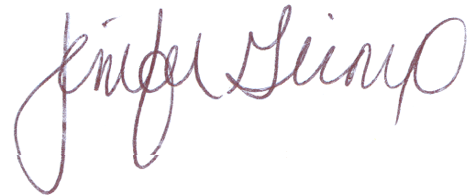 3/24/22